Załącznik nr 1do programu priorytetowego Kogeneracja dla Ciepłownictwa.Części 2) Budowa lub/i przebudowa jednostek wytwórczych o łącznej mocy zainstalowanej nie mniejszej niż 1 MWZasady oceny kryterium ekoinnowacyjności 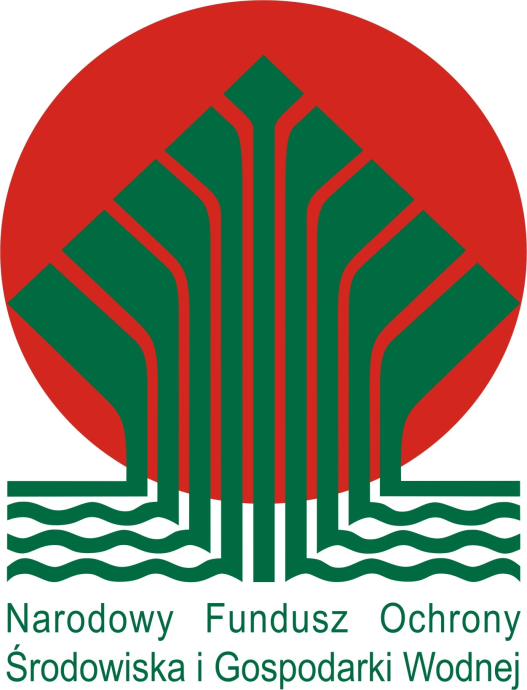 Warszawa, 2023 r.Spis treści1.	Zasady dotyczące stosowania kryterium ekoinnowacyjności	32.	Ekoinnowacyjność	33.	Charakter oceny ekoinnowacyjności w programie Kogeneracja dla Ciepłownictwa. Części 2) Budowa lub/i przebudowa jednostek wytwórczych o łącznej mocy zainstalowanej nie mniejszej niż 1 MW	34.	System oceny kryterium ekoinnowacyjnośći	45.	Formy wsparcia ekoinnowacyjności	66.	Schemat oceny ekoinnowacyjności	67.	Wykaz załączników	7Zasady dotyczące stosowania kryterium ekoinnowacyjności Kryterium ekoinnowacyjności jest horyzontalnym kryterium o fakultatywnym charakterze na poziomie finansowanych przedsięwzięć.Przedsięwzięcie spełniające kryterium ekoinnowacyjności może uzyskać wsparcie w formie premii punktowej (bonus punktowy/ rankingowy). Maksymalna ilość punktów możliwych do uzyskania w ramach kryterium ekoinnowacyjności wynosi 5.Ocena kryterium ekoinnowacyjności jest ostateczna (analogicznie jak przy ocenie innych kryteriów horyzontalnych), prośba wnioskodawcy o powtórną ocenę nie będzie rozpatrywana.Ekoinnowacyjność Z uwagi na charakter wsparcia projektów, na potrzeby  programu „Kogeneracja dla Ciepłownictwa. Części 2) Budowa lub/i przebudowa jednostek wytwórczych o łącznej mocy zainstalowanej nie mniejszej niż 1 MW” ekoinnowacyjność definiowana jest w ujęciu technologicznym: EKOINNOWACJA to każda innowacja, rozumiana jako wdrożenie w praktyce gospodarczej nowej albo znacząco udoskonalonej technologii (podejście produktowe i procesowe), która służy poprawie efektywności wykorzystania zasobów naturalnych, zmniejsza negatywny wpływ człowieka na środowisko lub wzmacnia odporność gospodarki na presje środowiskowe.Charakter oceny ekoinnowacyjności w programie „Kogeneracja dla Ciepłownictwa. Części 2) Budowa lub/i przebudowa jednostek wytwórczych o łącznej mocy zainstalowanej nie mniejszej niż 1 MW”Weryfikacja projektów pod kątem ekoinnowacyjności opiera się o kryterium horyzontalne 
o fakultatywnym charakterze. W ramach programu możliwa jest weryfikacja kryterium ekoinnowacyjności , co uwzględniono w treści programu poprzez dodanie do punktu dotyczącego kryteriów wyboru przedsięwzięć kryterium horyzontalnego o treści:Jeżeli dane przedsięwzięcie, pomimo faktu zadeklarowania przez Wnioskodawcę ekoinnowacyjnego charakteru, nie uzyska w trakcie oceny pod kątem ekoinnowacyjności wymagalnego minimalnego poziomu punktów (nie zostanie potwierdzony jego ekoinnowacyjny charakter), nie zostaje odrzucone, a jedynie jest traktowane i oceniane jako przedsięwzięcie „standardowe”. Wnioskodawca, który zadeklaruje, że realizowane przez niego przedsięwzięcie jest ekoinnowacyjne, zobligowany jest do wypełnienia dodatkowego modułu wniosku o dofinansowania dotyczącego ekoinnowacyjności. Wzór formularza wniosku 
o dofinansowanie w zakresie ekoinnowacyjności stanowi załącznik 2 do niniejszego opracowania. System oceny kryterium ekoinnowacyjnośći W celu oceny spełnienia kryterium ekoinnowacyjności wykorzystuje się zestaw podkryteriów, którym  przypisano maksymalną ilość punktów oraz przyporządkowano wagę punktową, odzwierciedlającą poziom istotności dla spełnienia kryterium ekoinnowacyjności. Możliwy jest elastyczny sposób podchodzenia do rozdziału punktów oraz wag dla poszczególnych podkryteriów w zależności od specyfiki i charakteru konkretnego programu priorytetowego. Zostały zdefiniowane/opisaneparametry oraz specyficzne uwarunkowania niezbędne do wypełnienie poszczególnych podkryteriów w zależności od charakteru przedsięwzięć finansowanych w ramach programu priorytetowego. Podkryteria:Technologia posiada co najmniej jeden z wymienionych poniżej rzeczywistych wyróżników w stosunku do rozpatrywanych alternatywnych rozwiązań, świadczących 
o opłacalności ekonomiczno-finansowej na etapie zakupu i eksploatacji: Spadek nakładów inwestycyjnych, przy utrzymaniu poziomu efektu ekologicznego 
(spadek jednostkowych nakładów inwestycyjnych na efekt ekologiczny). Spadek kosztów eksploatacyjnych, przy utrzymaniu poziomu efektu ekologicznego 
(spadek jednostkowych kosztów eksploatacyjnych na efekt ekologiczny). Wydłużony okres użytkowania środków trwałych powstałych w wyniku realizacji projektu, przy utrzymaniu poziomu efektu ekologicznego. Technologia przynosi co najmniej jedną z wymienionych korzyści dla ochrony środowiska 
w stosunku do rozpatrywanych alternatywnych rozwiązań:Wzrost efektu ekologicznego. Generowanie dodatkowego efektu ekologicznego. 3) Technologia posiada certyfikaty, potwierdzenia zgodności ze standardami technicznymi lub niezależne oceny, uzyskane w ciągu ostatnich ... lat.Technologia otrzymała nagrody lub wyróżnienia uzyskane w ciągu ostatnich ... lat.Zasady oceny poszczególnych podkryteriów dla oceny kryterium ekoinnowacyjności stanowią załącznik 1 do niniejszego opracowania. Poniżej przedstawiono szczegółowe wytyczne dotyczące określenia zasad oceny poszczególnych podkryteriów: Podkryterium 1 – ocena podkryterium uzależniona jest od stopnia zmiany wyróżnika (istotnie/dość istotnie) w stosunku do rozwiązania standardowego. Wielkości (bezwzględne lub np. w przedziałach %) wyróżniające efekt na poziomie „dość istotnym” lub „istotnym” są określane indywidualnie na poziomie programu priorytetowego i następnie uwzględniane w instrukcji/ pomocy kontekstowej wniosku. Niezbędne jest określenie przez wnioskodawcę wielkości bazowych (standardowych) we wniosku o dofinansowanie, natomiast założone powiększone wartości efektu powinny stać się przyszłym zobowiązaniem umownym. Ponadto komórka odpowiedzialna za poszczególne PP musi również uwzględnić w instrukcji/ pomocy kontekstowej kwestię związana 
ze wskazaniem wnioskodawcy właściwej metodyki stosowanej do analizy wariantów 
i rzetelnego wyznaczenia wyróżników przedmiotowej technologii (np. DGC, inna analiza wskaźnikowa, metoda opisowa). Podkryterium 2 – oceny podkryterium uzależniona jest od wzrostu wielkości efektu ekologicznego lub wielkości dodatkowego efektu ekologicznego (realizowane w zakresie  istotnym/ dość istotnym). Wielkości (bezwzględne lub np. w przedziałach %) wyróżniające nowy efekt na poziomie „dość istotnym” lub „istotnym” są określane indywidualnie na poziomie programu priorytetowego i następnie uwzględniane w instrukcji/ pomocy kontekstowej wniosku. Niezbędne jest określenie przez wnioskodawcę wielkości bazowych (standardowych) we wniosku o dofinansowanie, natomiast założone powiększone wartości efektu powinny stać się przyszłym zobowiązaniem umownym.Podkryterium 3 – ocena podkryterium oparta jest  o zasadę: podkryterium spełnione/ nie spełnione”. Konieczne jest, aby komórka odpowiedzialna za dany PP uwzględniła 
w instrukcji/ pomocy kontekstowej kwestię granicznego okresu w jakim przedmiotowa technologia uzyskała certyfikaty, patenty, oceny itd., a także może doprecyzować zakres oczekiwanych dokumentów. Potwierdzeniem wypełnienia kryterium jest załączenie kopii dokumentu potwierdzającego uzyskanie przedmiotowego certyfikaty, patenty, oceny itd.Podkryterium 4 – ocena podkryterium oparta jest  wyłącznie o zasadę: „podkryterium spełnione/ nie spełnione”. Konieczne jest, aby komórka odpowiedzialna za dany PP uwzględniła w instrukcji/ pomocy kontekstowej kwestię granicznego okresu w jakim przedmiotowa technologia uzyskała nagrody/wyróżnienia oraz, że muszą one mieć charakter co najmniej ogólnokrajowy. Potwierdzeniem wypełnienia kryterium jest załączenie kopii dokumentu potwierdzającego uzyskanie przedmiotowej nagrody/wyróżnieniaFormy wsparcia ekoinnowacyjnościPrzedsięwzięciom spełniającym kryterium ekoinnowacyjności udzielane jest wsparcie w formie premii punktowej (bonus punktowy/ rankingowy), ), w przypadku którego wsparcie jest udzielane poprzez zmianę pozycji na liście rankingowej lub dodatkowe punkty.Schemat oceny ekoinnowacyjności Zgodnie z przyjętymi założeniami, kryterium ekoinnowacyjności jest kryterium horyzontalnym, a więc negatywny wynik oceny nie powoduje odrzucenia wniosku, 
a sam proces oceny jest dokonywany po weryfikacji wniosku pod kątem spełnienia kryteriów dostępu. Wnioski o dofinansowanie, co do zasady, składane są jako wnioski standardowe i cały montaż finansowy wniosku nie może uwzględniać potencjalnych preferencji wynikających z ewentualnej pozytywnej oceny kryterium ekoinnowacyjności. W przypadku gdy ocena wniosku nie potwierdzi ekoinnowacyjnego charakteru projektu 
(wynikającego ze spełnienia przyjętych podkryteriów), to wniosek jest automatycznie oceniany jako standardowy (z montażem finansowym bez uwzględniania potencjalnych preferencji finansowych). Nie przewiduje się możliwości uzupełniania wniosku o dofinansowanie 
w zakresie ekoinnowacyjności w przypadku negatywnej oceny przedmiotowego kryterium. Wynik tej oceny jest ostateczny, prośba wnioskodawcy o powtórną ocenę nie będzie rozpatrywana.Uwzględnienie w ramach danego programu priorytetowego preferencji w formie finansowej (zmiana intensywności finansowania w przypadku dotacji oraz warunków finansowania 
w formie częściowego umorzenia pożyczki) powoduje, że ostatecznym etapem oceny wniosku jest ocena finansowa oraz ocena wniosku pod kątem pomocy publicznej 
(w przypadku częściowego umorzenia pożyczki lub zwiększenia intensywności dotacji). W przypadku uwzględnienia również (lub wyłącznie) preferencji w formie bonusu rankingowego, po pozytywnej ocenie kryterium ekoinnowacyjności (po zakończeniu oceny wszystkich wniosków, w tym również przy uwzględnieniu ponownej oceny wniosków odesłanych do uzupełnienia), dany wniosek bądź umieszczany by został na odpowiednim miejscu listy rankingowej (w przypadku konkursów), lub w przypadku naborów ciągłych uzyskiwałby przewidzianą dodatkową liczbę punktów. Ocena kryterium ekoinnowacyjności w ramach danego programu priorytetowego wewnątrz komórki ekologicznej realizowana jest przez dwóch koordynatorów („zasada dwojga oczu”), a w przypadku rozbieżnych ocen (tzn. weryfikacja podkryteriów oceny ekoinnowacyjności prowadzona przez jednego koordynatora potwierdza 
ekoinnowacyjny charakter projektu, a drugiego nie potwierdza) powoływany jest trzeci oceniający (arbiter) którego ocena ma decydujący charakter.  Wykaz załącznikówZałącznik nr 1: Zasady oceny poszczególnych podkryteriów dla oceny kryterium ekoinnowacyjnościZałącznik nr 2: Wzór formularza wniosku o dofinansowanie w zakresie ekoinnowacyjności wraz z pomocą kontekstową. Załącznik nr 1: Zasady oceny poszczególnych podkryteriów dla oceny kryterium ekoinnowacyjności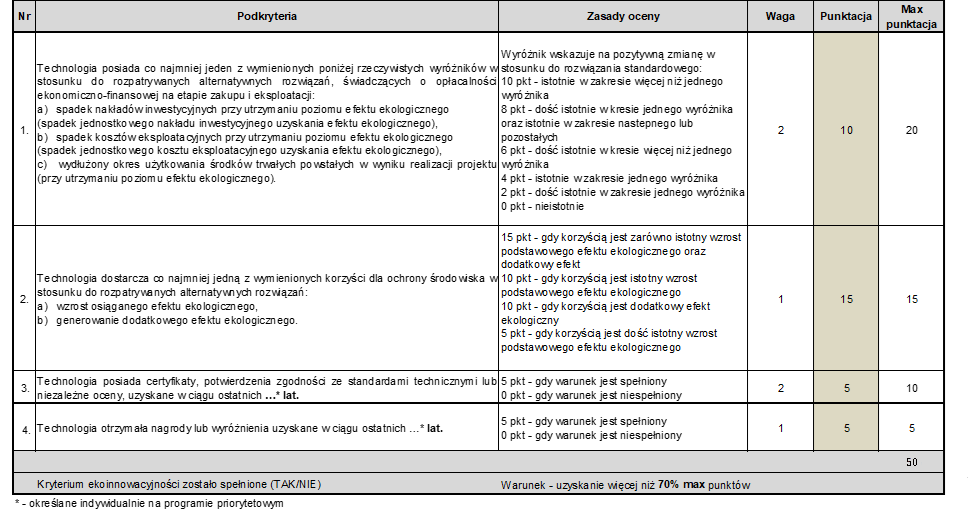 Załącznik nr 2: Wzór formularza wniosku o dofinansowanie w zakresie ekoinnowacyjności wraz z pomocą kontekstową. Moduł dotyczący ekoinnowacyjności Potwierdzam prawdziwość danych zawartych powyżej.Podpisy osób uprawnionych do reprezentacji WnioskodawcyPOMOC KONTEKSTOWA: INSTRUKCJA WYPEŁNIANIA WNIOSKUAd 1. Wyróżniki technologii w stosunku do rozpatrywanych rozwiązań alternatywnych świadczących o opłacalności ekonomiczno-finansowej na etapie zakupu i eksploatacjiNależy wskazać, opisać oraz skwantyfikować (o ile to możliwe wraz z uwzględnieniem metodyki przyjętej do obliczeń), który z niżej wymienionych wyróżników charakteryzuje przedmiotową technologię w stosunku do analizowanych alternatywnych rozwiązań (możliwe wskazanie i opisanie więcej niż jednego wyróżnika):Spadek nakładów inwestycyjnych przy utrzymaniu poziomu efektu ekologicznego (spadek jednostkowego nakładu inwestycyjnego uzyskania efektu ekologicznego). Spadek kosztów eksploatacyjnych przy utrzymaniu poziomu kosztów eksploatacyjnych (spadek jednostkowego kosztu eksploatacyjnego uzyskania efektu ekologicznego).Wydłużony okres użytkowania środków trwałych powstałych w wyniku realizacji projektu przy utrzymaniu poziomu efektu ekologicznego.Analizę należy przeprowadzić w odniesieniu do alternatywnych rozwiązań. 
Przez alternatywne rozwiązania rozumie się technologię stosowaną na rynku i zgodną 
z najnowszymi osiągnięciami współczesnej nauki i techniki. Należy wskazać wartości bazową wyróżników (dla alternatywnej technologii), a następnie wykazać poziom istotności wyróżników.Jako dość istotny wyróżnik w zakresie spadku nakładów inwestycyjnych w stosunku 
do rozwiązania alternatywnego rozumie się zmianę o nie mniej niż … % Jako istotny wyróżnik w zakresie spadku nakładów inwestycyjnych w stosunku 
do rozwiązania alternatywnego rozumie się zmianę o nie mniej niż … % Jako dość istotny wyróżnik w zakresie spadku kosztów eksploatacyjnych w stosunku 
do rozwiązania alternatywnego rozumie się zmianę o nie mniej niż … % Jako istotny wyróżnik w zakresie spadku kosztów eksploatacyjnych w stosunku 
do rozwiązania alternatywnego rozumie się zmianę o nie mniej niż … % Jako dość istotny wyróżnik w zakresie wydłużenia okresu użytkowania środków trwałych 
powstałych w wyniku realizacji projektu w stosunku do rozwiązania alternatywnego rozumie się zmianę o nie mniej niż … % Jako istotny wyróżnik w zakresie wydłużenia okresu użytkowania środków trwałych 
powstałych w wyniku realizacji projektu w stosunku do rozwiązania alternatywnego rozumie się zmianę o nie mniej niż … %Właściwą metodyką stosowaną do analizy wariantów i wyznaczenia wyróżników przedmiotowej technologii jest …Ad 2. Korzyści dla środowiska w stosunku do rozpatrywanych rozwiązań alternatywnychNależy wskazać, opisać oraz skwantyfikować (o ile to możliwe wraz z uwzględnieniem metodyki przyjętej do obliczeń), który z niżej wymienionych korzyści dla ochrony środowiska charakteryzuje przedmiotową technologię w stosunku do analizowanych alternatywnych rozwiązań (możliwe wskazanie i opisanie więcej niż jednej korzyści):Wzrost osiąganego efektu ekologicznego. Generowanie dodatkowego efektu ekologicznego (przez dodatkowy efekt ekologiczny rozumie się efekt ekologiczny, który nie wpisuje się bezpośrednio w cel programu priorytetowego, tzn. nie jest tożsamy ze wskaźnikiem osiągnięcia celu opisanym w programie. Przykładowo w programie priorytetowym dekowanym ograniczaniu emisji do atmosfery, w którym wskaźnikiem osiągnięcia celu jest zmniejszenie emisji CO2, realizacja przedmiotowego projektu przyniesie dodatkowy efekt w postaci redukcji wytwarzanych odpadów w procesie technologicznym).Analizę należy przeprowadzić w odniesieniu do alternatywnych rozwiązań. 
Przez alternatywne rozwiązania rozumie się technologię stosowaną na rynku i zgodną 
z najnowszymi osiągnięciami współczesnej nauki i techniki.Należy wskazać wartości bazową wyróżników (dla alternatywnej technologii), a następnie wykazać poziom istotności wyróżników.Jako dość istotny wzrost osiąganego efektu ekologicznego w stosunku do rozwiązania alternatywnego rozumie się zwiększenie efektu o nie mniej niż … % (lub inna jednostka charakterystyczna dla efektów danego programu).Jako istotny wzrost osiąganego efektu ekologicznego w stosunku do rozwiązania alternatywnego rozumie się zwiększenie efektu o nie mniej niż … % (lub inna jednostka charakterystyczna dla efektów danego programu).Jako dość istotny dodatkowy efekt ekologiczny rozumie się  przykładowo efekt ekologiczny w zakresie (…) nie mniejszy niż … % (lub inna jednostka charakterystyczna dla efektów danego programu).Jako istotny dodatkowy efekt ekologiczny rozumie się  przykładowo efekt ekologiczny w zakresie (…) nie mniejszy niż … % (lub inna jednostka charakterystyczna dla efektów danego programu).Ad 3. Wdrożenie/ zastosowanie technologiiNależy wskazać sposób i miejsce wdrożenia przedmiotowej technologii w pełnej skali w warunkach rzeczywistych na poziomie: … <do wyboru: (kraju, Europy, świata). Jako pełne wdrożenie w warunkach rzeczywistych rozumie się zainstalowanie i uruchomienie przedmiotowej technologii w podmiocie zgodnie z jego procedurami oraz wymogami prawa (pozwolenie na użytkowanie, przekazanie do eksploatacji).Ad 4. Odniesienie technologii do standardów BAT lub innych standardów referencyjnychNależy porównać przedmiotową technologię w stosunku do wymagań wynikających  ze standardów BAT zawarte we właściwych dokumentach BREF/ konkluzjach BAT dla danego obszaru technologii opisanej we wniosku o dofinansowanie. Jeżeli nie ma możliwości odniesienia do standardów BAT, należy przedmiotową technologię porównać w stosunku 
do innych standardów technologii dostępnych na rynku i zgodnych z najnowszymi osiągnięciami współczesnej nauki i techniki i stosowanych w obszarze technologii objętych dofinansowaniem w ramach przedmiotowego programu priorytetowego.Ad 5. Okres stosowania przedmiotowej technologiiNależy wskazać datę pierwszego wdrożenia przedmiotowej technologii w warunkach rzeczywistych. Za datę pierwszego wdrożenia rozumie się datę prawomocnego pozwolenia na użytkowanie lub w przypadku zgłoszenia podpisany protokół przekazania do eksploatacji. Ad 6. Posiadane certyfikaty, patenty, potwierdzenia zgodności ze standardami technicznymi lub niezależne oceny, wskazujące na cechy innowacyjne zastosowanej technologiiNależy wskazać i wymienić posiadane przez przedmiotową technologię certyfikaty, patenty lub inne formy ochrony własności intelektualne, potwierdzenia zgodności ze standardami technicznymi lub niezależne oceny, w tym świadectwo z weryfikacji technologii środowiskowej ETV uzyskane w ciągu ostatnich … lat. Wymienione dokumenty powinny potwierdzać/wskazywać na innowacyjny charakter technologii.Ad 7. Nagrody i wyróżnieniaNależy wskazać i wymienić uzyskanie przez przedmiotową technologię nagrody lub wyróżnienia o charakterze ogólnopolskim uzyskane w ciągu ostatnich …lat, które potwierdzać będą jej innowacyjny charakter.Ad 8. Rejestr kluczowych ryzyk przedsięwzięciaNależy zidentyfikować ryzyka oraz opisać ich wpływ na realizację przedsięwzięcia, opisać prawdopodobieństwo wystąpienia oraz zaplanowane działania – postępowanie z ryzykiem (punkt o charakterze poglądowym).PRZEDSIĘWZIĘCIE JEST EKOINNOWACYJNETAKNIE1. Wyróżniki technologii w stosunku do rozpatrywanych rozwiązań alternatywnych świadczących 
o opłacalności ekonomiczno-finansowej na etapie zakupu i eksploatacji…2. Korzyści dla środowiska w stosunku do rozpatrywanych rozwiązań alternatywnych…3. Wdrożenie/ zastosowanie technologii w warunkach rzeczywistych…4. Odniesienie technologii do standardów BAT lub innych standardów referencyjnych (jeżeli dotyczy)…5. Okres stosowania przedmiotowej technologii…6. Posiadane certyfikaty, patenty, potwierdzenia zgodności ze standardami technicznymi lub niezależne oceny, wskazujące na cechy innowacyjne zastosowanej technologii…7. Nagrody i wyróżnienia…8. Rejestr kluczowych ryzyk przedsięwzięcia (opisowo)ZAŁĄCZNIKI  (np. kopie certyfikatów, niezależne oceny itp.)………(data, podpis) (pieczęć Wnioskodawcy)